Publicado en Madrid el 21/11/2022 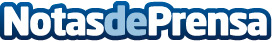 Workcenter se suma a los descuentos del Black FridayLíder en servicios de comunicación y marketing a empresas y particulares, inaugura el 21 de noviembre la semana del Black Friday con descuentos de hasta el 50% en artículos de papelería y regalo
Datos de contacto:WORKCENTER SAN BERNARDO911 21 76 28 Nota de prensa publicada en: https://www.notasdeprensa.es/workcenter-se-suma-a-los-descuentos-del-black Categorias: Marketing Sociedad Emprendedores Consumo http://www.notasdeprensa.es